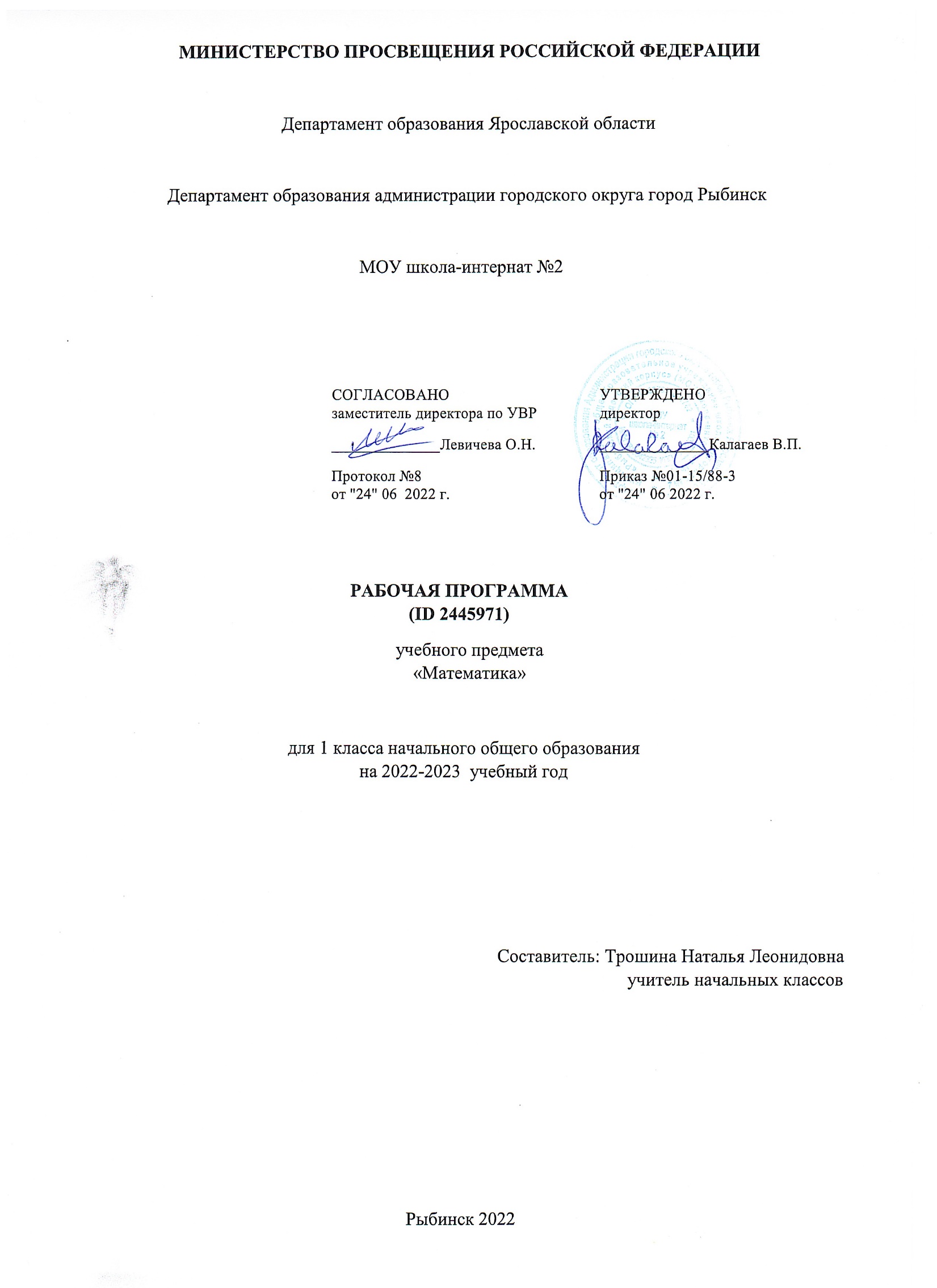 ПОЯСНИТЕЛЬНАЯ ЗАПИСКАРабочая программа по предмету «Математика» для обучающихся 1 класса составлена на основе Требований к результатам освоения основной образовательной программы начального общегообразования, представленных в Федеральном государственном образовательном стандарте начального общего образования, а также Примерной программы воспитания.В начальной школе изучение математики имеет особое значение в развитии младшего школьника. Приобретённые им знания, опыт выполнения предметных и универсальных действий на математическом материале, первоначальное овладение математическим языком станут фундаментом обучения в основном звене школы, а также будут востребованы в жизни.Изучение математики в начальной школе направлено на достижение следующих образовательных, развивающих целей, а также целей воспитания:Освоение начальных математических знаний - понимание значения величин и способов их измерения; использование арифметических способов для разрешения сюжетных ситуаций;формирование умения решать учебные и практические задачи средствами математики; работа с алгоритмами выполнения арифметических действий.Формирование функциональной математической грамотности младшего школьника, которая характеризуется наличием у него опыта решения учебно-познавательных и учебно-практических задач, построенных на понимании и применении математических отношений («часть- целое»,«больше-меньше», «равно-неравно», «порядок»), смысла арифметических действий, зависимостей (работа, движение, продолжительность события).Обеспечение математического развития младшего школьника - формирование способности к интеллектуальной деятельности, пространственного воображения, математической речи; умение строить рассуждения, выбирать аргументацию, различать верные (истинные) и неверные (ложные) утверждения, вести поиск информации (примеров, оснований для упорядочения, вариантов и др.).Становление учебно-познавательных мотивов и интереса к изучению математики и умственному труду; важнейших качеств интеллектуальной деятельности: теоретического и пространственного мышления, воображения, математической речи, ориентировки в математических терминах и понятиях; прочных навыков использования математических знаний в повседневной жизни.В основе конструирования содержания и отбора планируемых результатов лежат следующие ценности математики, коррелирующие со становлением личности младшего школьника:понимание математических отношений выступает средством познания закономерностей существования окружающего мира, фактов, процессов и явлений, происходящих в природе и в обществе (хронология событий, протяжённость по времени, образование целого из частей, изменение формы, размера и т.д.);математические представления о числах, величинах, геометрических фигурах являются условием целостного восприятия творений природы и человека (памятники архитектуры, сокровища искусства и культуры, объекты природы);владение математическим языком, элементами алгоритмического мышления позволяет ученику совершенствовать коммуникативную деятельность (аргументировать свою точку зрения, строить логические цепочки рассуждений; опровергать или подтверждать истинностьпредположения).Младшие школьники проявляют интерес к математической сущности предметов и явленийокружающей жизни - возможности их измерить, определить величину, форму, выявить зависимости и закономерности их расположения во времени и в пространстве. Осознанию младшим школьником многих математических явлений помогает его тяга к моделированию, что облегчает освоение общего способа решения учебной задачи, а также работу с разными средствамиинформации, в том числе и графическими (таблица, диаграмма, схема).В начальной школе математические знания и умения применяются школьником при изучениидругих учебных предметов (количественные и пространственные характеристики, оценки, расчёты и прикидка, использование графических форм представления информации). Приобретённые учеником умения строить алгоритмы, выбирать рациональные способы устных и письменных арифметических вычислений, приёмы проверки правильности выполнения действий, а также различение, называние, изображение геометрических фигур, нахождение геометрических величин (длина, периметр, площадь) становятся показателями сформированной функциональной грамотности младшего школьника и предпосылкой успешного дальнейшего обучения в основном звене школы.На изучение математики в 1 классе отводится 4 часа в неделю, всего 132 часа.СОДЕРЖАНИЕ УЧЕБНОГО ПРЕДМЕТАОсновное содержание обучения в программе представлено разделами: «Числа и величины»,«Арифметические действия», «Текстовые задачи», «Пространственные отношения и геометрические фигуры», «Математическая информация».Числа и величиныЧисла от 1 до 9: различение, чтение, запись. Единица счёта. Десяток. Счёт предметов, запись результата цифрами. Число и цифра 0 при измерении, вычислении.Числа в пределах 20: чтение, запись, сравнение. Однозначные и двузначные числа. Увеличение (уменьшение) числа на несколько единиц.Длина и её измерение. Единицы длины: сантиметр, дециметр; установление соотношения между ними.Арифметические действияСложение и вычитание чисел в пределах 20. Названия компонентов действий, результатов действий сложения, вычитания. Вычитание как действие, обратное сложению.Текстовые задачиТекстовая задача: структурные элементы, составление текстовой задачи по образцу. Зависимость между данными и искомой величиной в текстовой задаче. Решение задач в одно действие.Пространственные отношения и геометрические фигурыРасположение предметов и объектов на плоскости, в пространстве: слева/справа, сверху/снизу, между; установление пространственных отношений.Геометрические фигуры: распознавание круга, треугольника, прямоугольника, отрезка. Построение отрезка, квадрата, треугольника с помощью линейки на листе в клетку; измерение длины отрезка в сантиметрах.Математическая информацияСбор данных об объекте по образцу. Характеристики объекта, группы объектов (количество, форма, размер). Группировка объектов по заданному признаку.Закономерность в ряду заданных объектов: её обнаружение, продолжение ряда.Верные (истинные) и неверные (ложные) предложения, составленные относительно заданного набора математических объектов.Чтение таблицы (содержащей не более 4-х данных); извлечение данного из строки, столбца; внесение одного-двух данных в таблицу. Чтение рисунка, схемы с одним-двумя числовыми данными (значениями данных величин).Двух-трёхшаговые инструкции, связанные с вычислением, измерением длины, изображением геометрической фигуры.Универсальные учебные действия (пропедевтический уровень)Универсальные познавательные учебные действия:наблюдать математические объекты (числа, величины) в окружающем мире;обнаруживать общее и различное в записи арифметических действий;понимать назначение и необходимость использования величин в жизни;наблюдать действие измерительных приборов;сравнивать два объекта, два числа; распределять объекты на группы по заданномуоснованию;копировать изученные фигуры, рисовать от руки по собственному замыслу; приводить примеры чисел, геометрических фигур;вести порядковый и количественный счет (соблюдать последовательность).Работа с информацией:понимать, что математические явления могут быть представлены с помощью разных средств: текст, числовая запись, таблица, рисунок, схема;читать таблицу, извлекать информацию, представленную в табличной форме.Универсальные коммуникативные учебные действия:характеризовать (описывать) число, геометрическую фигуру, последовательность из нескольких чисел, записанных по порядку;комментировать ход сравнения двух объектов; описывать своими словами сюжетную ситуацию и математическое отношение, представленное в задаче;описывать положение предмета в пространстве различать и использовать математические знаки;строить предложения относительно заданного набора объектов.Универсальные регулятивные учебные действия:принимать учебную задачу, удерживать её в процессе деятельности;действовать в соответствии с предложенным образцом, инструкцией;проявлять интерес к проверке результатов решения учебной задачи, с помощью учителя устанавливать причину возникшей ошибки и трудности;проверять правильность вычисления с помощью другого приёма выполнения действия.Совместная деятельность:участвовать в парной работе с математическим материалом;выполнять правила совместной деятельности: договариваться, считаться с мнением партнёра, спокойно и мирно разрешать конфликты.ПЛАНИРУЕМЫЕ ОБРАЗОВАТЕЛЬНЫЕ РЕЗУЛЬТАТЫИзучение математики в 1 классе направлено на достижение обучающимися личностных, метапредметных и предметных результатов освоения учебного предмета.ЛИЧНОСТНЫЕ РЕЗУЛЬТАТЫВ результате изучения предмета «Математика» у обучающегося будут сформированы следующие личностные результаты:осознавать необходимость изучения математики для адаптации к жизненным ситуациям, для развития общей культуры человека;развития способности мыслить, рассуждать, выдвигать предположения и доказывать или опровергать их;применять правила совместной деятельности со сверстниками, проявлять способность договариваться, лидировать, следовать указаниям, осознавать личную ответственность и объективно оценивать свой вклад в общий результат;осваивать навыки организации безопасного поведения в информационной среде;применять математику для решения практических задач в повседневной жизни, в том числе при оказании помощи одноклассникам, детям младшего возраста, взрослым и пожилым людям;работать в ситуациях, расширяющих опыт применения математических отношений в реальной жизни, повышающих интерес к интеллектуальному труду и уверенность своих силах при решении поставленных задач, умение преодолевать трудности;оценивать практические и учебные ситуации с точки зрения возможности применения математики для рационального и эффективного решения учебных и жизненных проблем;оценивать свои успехи в изучении математики, намечать пути устранения трудностей;стремиться углублять свои математические знания и умения; пользоваться разнообразными информационными средствами для решения предложенных и самостоятельно выбранныхучебных проблем, задач.МЕТАПРЕДМЕТНЫЕ РЕЗУЛЬТАТЫК концу обучения у обучающегося формируются следующие универсальные учебные действия.Универсальные познавательные учебные действия:Базовые логические действия:устанавливать связи и зависимости между математическими объектами (часть-целое; причина-следствие; протяжённость);применять базовые логические универсальные действия: сравнение, анализ, классификация (группировка), обобщение;приобретать практические графические и измерительные навыки для успешного решения учебных и житейских задач;представлять текстовую задачу, её решение в виде модели, схемы, арифметической записи, текста в соответствии с предложенной учебной проблемой.Базовые исследовательские действия:проявлять способность ориентироваться в учебном материале разных разделов курса математики;понимать и адекватно использовать математическую терминологию: различать, характеризовать, использовать для решения учебных и практических задач;применять изученные методы познания (измерение, моделирование, перебор вариантов)Работа с информацией:находить и использовать для решения учебных задач текстовую, графическую информацию в разных источниках информационной среды;читать, интерпретировать графически представленную информацию (схему, таблицу, диаграмму, другую модель);представлять информацию в заданной форме (дополнять таблицу, текст), формулировать утверждение по образцу, в соответствии с требованиями учебной задачи;принимать правила, безопасно использовать предлагаемые электронные средства и источники информации.Универсальные коммуникативные учебные действия:конструировать утверждения, проверять их истинность;строить логическое рассуждение;использовать текст задания для объяснения способа и хода решения математической задачи;формулировать ответ;комментировать процесс вычисления, построения, решения; объяснять полученный ответ с использованием изученной терминологии;в процессе диалогов по обсуждению изученного материала — задавать вопросы, высказывать суждения, оценивать выступления участников, приводить доказательства своей правоты, проявлять этику общения;создавать в соответствии с учебной задачей тексты разного вида - описание (например, геометрической фигуры), рассуждение (к примеру, при решении задачи), инструкция (например, измерение длины отрезка);ориентироваться в алгоритмах: воспроизводить, дополнять, исправлять деформированные;составлять по аналогии; . самостоятельно составлять тексты заданий, аналогичные типовым изученным.Универсальные регулятивные учебные действия:Самоорганизация:планировать этапы предстоящей работы, определять последовательность учебных действий;выполнять правила безопасного использования электронных средств, предлагаемых в процессе обучения.Самоконтроль:осуществлять контроль процесса и результата своей деятельности, объективно оценивать их;выбирать и при необходимости корректировать способы действий;находить ошибки в своей работе, устанавливать их причины, вести поиск путей преодоления ошибок.Самооценка:предвидеть возможность возникновения трудностей и ошибок, предусматривать способы их предупреждения (формулирование вопросов, обращение к учебнику, дополнительным средствам обучения, в том числе электронным);оценивать рациональность своих действий, давать им качественную характеристику.Совместная деятельность:участвовать в совместной деятельности: распределять работу между членами группы (например, в случае решения задач, требующих перебора большого количества вариантов, приведения примеров и контрпримеров);согласовывать мнения в ходе поиска доказательств, выбора рационального способа, анализа информации;осуществлять совместный контроль и оценку выполняемых действий, предвидеть возможность возникновения ошибок и трудностей, предусматривать пути их предупреждения.ПРЕДМЕТНЫЕ РЕЗУЛЬТАТЫК концу обучения в 1 классе обучающийся научится:читать, записывать, сравнивать, упорядочивать числа от 0 до 20;пересчитывать различные объекты, устанавливать порядковый номер объекта;находить числа, большие/меньшие данного числа на заданное число;выполнять арифметические действия сложения и вычитания в пределах 20 (устно и письменно) без перехода через десяток; называть и различать компоненты действий сложения (слагаемые, сумма) и вычитания (уменьшаемое, вычитаемое, разность);решать текстовые задачи в одно действие на сложение и вычитание: выделять условие и требование (вопрос);сравнивать объекты по длине, устанавливая между ними соотношение длиннее/короче (выше/ниже, шире/уже);знать и использовать единицу длины — сантиметр; измерять длину отрезка, чертить отрезок заданной длины (в см);различать число и цифру; распознавать геометрические фигуры: круг, треугольник, прямоугольник (квадрат), отрезок;устанавливать между объектами соотношения: слева/справа, дальше/ближе, между, перед/за, над/под;распознавать верные (истинные) и неверные (ложные) утверждения относительно заданного набора объектов/предметов;группировать объекты по заданному признаку; находить и называть закономерности в ряду объектов повседневной жизни;различать строки и столбцы таблицы, вносить данное в таблицу, извлекать данное/данные из таблицы;сравнивать два объекта (числа, геометрические фигуры); распределять объекты на две группы по заданному основанию.ТЕМАТИЧЕСКОЕ ПЛАНИРОВАНИЕУЧЕБНО-МЕТОДИЧЕСКОЕ ОБЕСПЕЧЕНИЕ ОБРАЗОВАТЕЛЬНОГО ПРОЦЕССАОБЯЗАТЕЛЬНЫЕ УЧЕБНЫЕ МАТЕРИАЛЫ ДЛЯ УЧЕНИКАМатематика (в 2 частях), 1 класс /Моро М.И., Волкова С.И., Степанова С.В., Акционерное общество«Издательство «Просвещение»;Введите свой вариант:МЕТОДИЧЕСКИЕ МАТЕРИАЛЫ ДЛЯ УЧИТЕЛЯКоллекции электронных образовательных ресурсов«Единое окно доступа к образовательным ресурсам»- http://windows.edu/ru«Единая коллекция цифровых образовательных ресурсов» - http://school-collektion.edu/ru«Федеральный центр информационных образовательных ресурсов» -http://fcior.edu.ru, http://eor.edu.ruКаталог образовательных ресурсов сети Интернет для школыhttp://katalog.iot.ru/ 5. Библиотека материалов для начальной школыhttp://www.nachalka.com/biblioteka 6. Mеtodkabinet.eu: информационно-методический кабинетhttp://www.metodkabinet.eu/ 7. Каталог образовательных ресурсов сети «Интернет» http://catalog.iot.ruРоссийский образовательный портал http://www.school.edu.ruПортал «Российское образование http://www.edu.ruЦИФРОВЫЕ ОБРАЗОВАТЕЛЬНЫЕ РЕСУРСЫ И РЕСУРСЫ СЕТИ ИНТЕРНЕТМатематика http://bi2o2t.ru/training/sub https://www.soloveycenter.pro/https://onlyege.ru/ege/vpr-4/vpr-matematika-4/ https://onlinetestpad.com/ru/tests https://www.klass39.ru/klassnye-resursy/ https://www.uchportal.ru/load/47-2-2 http://school-collection.edu.ru/http://um-razum.ru/load/uchebnye_prezentacii/nachalnaja_shkola/18 http://internet.chgk.info/http://www.vbg.ru/~kvint/im.htmМАТЕРИАЛЬНО-ТЕХНИЧЕСКОЕ ОБЕСПЕЧЕНИЕ ОБРАЗОВАТЕЛЬНОГО ПРОЦЕССАУЧЕБНОЕ ОБОРУДОВАНИЕТаблицы к основным разделам геометрического материала, содержащегося в программе Наборы сюжетных (предметных) картинок в соответствии стематикойОБОРУДОВАНИЕ ДЛЯ ПРОВЕДЕНИЯ ЛАБОРАТОРНЫХ И ПРАКТИЧЕСКИХ РАБОТКлассная магнитная доска.Настенная доска с приспособлением для крепления картинок.КолонкиКомпьютерПроектор№ п/пНаименование разделов и тем программыКоличество часовКоличество часовКоличество часовДатаизученияВиды деятельностиВиды, формы контроляЭлектронные (цифровые) образовательные ресурсы№ п/пНаименование разделов и тем программывсегоконтрольные работыпрактические работыДатаизученияВиды деятельностиВиды, формы контроляЭлектронные (цифровые) образовательные ресурсыРаздел 1. ЧислаРаздел 1. ЧислаРаздел 1. ЧислаРаздел 1. ЧислаРаздел 1. ЧислаРаздел 1. ЧислаРаздел 1. ЧислаРаздел 1. ЧислаРаздел 1. Числа1.1.Числа от 1 до 9: различение, чтение, запись.2Игровые упражнения по различению количества предметов (зрительно, на слух, установлением соответствия), числа и цифры, представлению чисел словесно и письменно;Работа в парах/ группах. Формулирование ответов на вопросы: «Сколько?», «Который по счёту?», «На сколько больше?», «На сколько меньше?», «Что получится, если увеличить/уменьшить количество на 1, на 2?» — по образцу и самостоятельно;Словесное описание группы предметов, ряда чисел; Цифры; знаки сравнения, равенства, арифметических действий;Устная работа: счёт единицами в разном порядке, чтение, упорядочение однозначных и двузначных чисел; счёт по 2, по 5;Работа в парах/группах. Формулирование вопросов, связанных с порядком чисел,увеличением/уменьшением числа на несколькоединиц, установлением закономерности в ряду чисел; Моделирование учебных ситуаций, связанных с применением представлений о числе в практических ситуациях. Письмо цифрУстный опрос;http://bi2o2t.ru/training/sub https://www.soloveycenter.pro/ https://onlyege.ru/ege/vpr-4/vpr-matematika-4/ https://onlinetestpad.com/ru/tests https://www.klass39.ru/klassnye-resursy/ https://www.uchportal.ru/load/47-2-2 http://school-collection.edu.ru/http://um-razum.ru/load/uchebnye_prezentacii/nachalnaja_shkola/18 http://internet.chgk.info/ http://www.vbg.ru/~kvint/im.htm1.2.Единица счёта. Десяток.2Игровые упражнения по различению количества предметов (зрительно, на слух, установлением соответствия), числа и цифры, представлению чисел словесно и письменно;Работа в парах/ группах. Формулирование ответов на вопросы: «Сколько?», «Который по счёту?», «На сколько больше?», «На сколько меньше?», «Что получится, если увеличить/уменьшить количество на 1, на 2?» — по образцу и самостоятельно;Словесное описание группы предметов, ряда чисел; Цифры; знаки сравнения, равенства, арифметических действий;Устная работа: счёт единицами в разном порядке, чтение, упорядочение однозначных и двузначных чисел; счёт по 2, по 5;Работа в парах/группах. Формулирование вопросов, связанных с порядком чисел,увеличением/уменьшением числа на несколькоединиц, установлением закономерности в ряду чисел; Моделирование учебных ситуаций, связанных с применением представлений о числе в практических ситуациях. Письмо цифртекущий;устный;http://bi2o2t.ru/training/sub https://www.soloveycenter.pro/ https://onlyege.ru/ege/vpr-4/vpr-matematika-4/ https://onlinetestpad.com/ru/tests https://www.klass39.ru/klassnye-resursy/ https://www.uchportal.ru/load/47-2-2 http://school-collection.edu.ru/http://um-razum.ru/load/uchebnye_prezentacii/nachalnaja_shkola/18 http://internet.chgk.info/ http://www.vbg.ru/~kvint/im.htm1.3.Счёт предметов, запись результатацифрами.2Игровые упражнения по различению количества предметов (зрительно, на слух, установлением соответствия), числа и цифры, представлению чисел словесно и письменно;Работа в парах/ группах. Формулирование ответов на вопросы: «Сколько?», «Который по счёту?», «На сколько больше?», «На сколько меньше?», «Что получится, если увеличить/уменьшить количество на 1, на 2?» — по образцу и самостоятельно;Словесное описание группы предметов, ряда чисел; Цифры; знаки сравнения, равенства, арифметических действий;Устная работа: счёт единицами в разном порядке, чтение, упорядочение однозначных и двузначных чисел; счёт по 2, по 5;Работа в парах/группах. Формулирование вопросов, связанных с порядком чисел,увеличением/уменьшением числа на несколькоединиц, установлением закономерности в ряду чисел; Моделирование учебных ситуаций, связанных с применением представлений о числе в практических ситуациях. Письмо цифртекущий;устный;http://bi2o2t.ru/training/sub https://www.soloveycenter.pro/ https://onlyege.ru/ege/vpr-4/vpr-matematika-4/ https://onlinetestpad.com/ru/tests https://www.klass39.ru/klassnye-resursy/ https://www.uchportal.ru/load/47-2-2 http://school-collection.edu.ru/http://um-razum.ru/load/uchebnye_prezentacii/nachalnaja_shkola/18 http://internet.chgk.info/ http://www.vbg.ru/~kvint/im.htm1.4.Порядковый номер объекта при заданном порядке счёта.2Игровые упражнения по различению количества предметов (зрительно, на слух, установлением соответствия), числа и цифры, представлению чисел словесно и письменно;Работа в парах/ группах. Формулирование ответов на вопросы: «Сколько?», «Который по счёту?», «На сколько больше?», «На сколько меньше?», «Что получится, если увеличить/уменьшить количество на 1, на 2?» — по образцу и самостоятельно;Словесное описание группы предметов, ряда чисел; Цифры; знаки сравнения, равенства, арифметических действий;Устная работа: счёт единицами в разном порядке, чтение, упорядочение однозначных и двузначных чисел; счёт по 2, по 5;Работа в парах/группах. Формулирование вопросов, связанных с порядком чисел,увеличением/уменьшением числа на несколькоединиц, установлением закономерности в ряду чисел; Моделирование учебных ситуаций, связанных с применением представлений о числе в практических ситуациях. Письмо цифртекущий; устный;http://bi2o2t.ru/training/sub https://www.soloveycenter.pro/ https://onlyege.ru/ege/vpr-4/vpr-matematika-4/ https://onlinetestpad.com/ru/tests https://www.klass39.ru/klassnye-resursy/ https://www.uchportal.ru/load/47-2-2 http://school-collection.edu.ru/http://um-razum.ru/load/uchebnye_prezentacii/nachalnaja_shkola/18 http://internet.chgk.info/ http://www.vbg.ru/~kvint/im.htm1.5.Сравнение чисел, сравнение групп предметов по количеству: больше,меньше, столько же.2Игровые упражнения по различению количества предметов (зрительно, на слух, установлением соответствия), числа и цифры, представлению чисел словесно и письменно;Работа в парах/ группах. Формулирование ответов на вопросы: «Сколько?», «Который по счёту?», «На сколько больше?», «На сколько меньше?», «Что получится, если увеличить/уменьшить количество на 1, на 2?» — по образцу и самостоятельно;Словесное описание группы предметов, ряда чисел; Цифры; знаки сравнения, равенства, арифметических действий;Устная работа: счёт единицами в разном порядке, чтение, упорядочение однозначных и двузначных чисел; счёт по 2, по 5;Работа в парах/группах. Формулирование вопросов, связанных с порядком чисел,увеличением/уменьшением числа на несколькоединиц, установлением закономерности в ряду чисел; Моделирование учебных ситуаций, связанных с применением представлений о числе в практических ситуациях. Письмо цифртекущий; устный;http://bi2o2t.ru/training/sub https://www.soloveycenter.pro/ https://onlyege.ru/ege/vpr-4/vpr-matematika-4/ https://onlinetestpad.com/ru/tests https://www.klass39.ru/klassnye-resursy/ https://www.uchportal.ru/load/47-2-2 http://school-collection.edu.ru/http://um-razum.ru/load/uchebnye_prezentacii/nachalnaja_shkola/18 http://internet.chgk.info/ http://www.vbg.ru/~kvint/im.htm1.6.Число и цифра 0 при измерении, вычислении.2Игровые упражнения по различению количества предметов (зрительно, на слух, установлением соответствия), числа и цифры, представлению чисел словесно и письменно;Работа в парах/ группах. Формулирование ответов на вопросы: «Сколько?», «Который по счёту?», «На сколько больше?», «На сколько меньше?», «Что получится, если увеличить/уменьшить количество на 1, на 2?» — по образцу и самостоятельно;Словесное описание группы предметов, ряда чисел; Цифры; знаки сравнения, равенства, арифметических действий;Устная работа: счёт единицами в разном порядке, чтение, упорядочение однозначных и двузначных чисел; счёт по 2, по 5;Работа в парах/группах. Формулирование вопросов, связанных с порядком чисел,увеличением/уменьшением числа на несколькоединиц, установлением закономерности в ряду чисел; Моделирование учебных ситуаций, связанных с применением представлений о числе в практических ситуациях. Письмо цифртекущий; устный; письменный;http://bi2o2t.ru/training/sub https://www.soloveycenter.pro/ https://onlyege.ru/ege/vpr-4/vpr-matematika-4/ https://onlinetestpad.com/ru/tests https://www.klass39.ru/klassnye-resursy/ https://www.uchportal.ru/load/47-2-2 http://school-collection.edu.ru/http://um-razum.ru/load/uchebnye_prezentacii/nachalnaja_shkola/18 http://internet.chgk.info/ http://www.vbg.ru/~kvint/im.htm1.7.Числа в пределах 20: чтение, запись, сравнение.2Игровые упражнения по различению количества предметов (зрительно, на слух, установлением соответствия), числа и цифры, представлению чисел словесно и письменно;Работа в парах/ группах. Формулирование ответов на вопросы: «Сколько?», «Который по счёту?», «На сколько больше?», «На сколько меньше?», «Что получится, если увеличить/уменьшить количество на 1, на 2?» — по образцу и самостоятельно;Словесное описание группы предметов, ряда чисел; Цифры; знаки сравнения, равенства, арифметических действий;Устная работа: счёт единицами в разном порядке, чтение, упорядочение однозначных и двузначных чисел; счёт по 2, по 5;Работа в парах/группах. Формулирование вопросов, связанных с порядком чисел,увеличением/уменьшением числа на несколькоединиц, установлением закономерности в ряду чисел; Моделирование учебных ситуаций, связанных с применением представлений о числе в практических ситуациях. Письмо цифртекущий; устный; письменный;http://bi2o2t.ru/training/sub https://www.soloveycenter.pro/ https://onlyege.ru/ege/vpr-4/vpr-matematika-4/ https://onlinetestpad.com/ru/tests https://www.klass39.ru/klassnye-resursy/ https://www.uchportal.ru/load/47-2-2 http://school-collection.edu.ru/http://um-razum.ru/load/uchebnye_prezentacii/nachalnaja_shkola/18 http://internet.chgk.info/ http://www.vbg.ru/~kvint/im.htm1.8.Однозначные и двузначные числа.2Игровые упражнения по различению количества предметов (зрительно, на слух, установлением соответствия), числа и цифры, представлению чисел словесно и письменно;Работа в парах/ группах. Формулирование ответов на вопросы: «Сколько?», «Который по счёту?», «На сколько больше?», «На сколько меньше?», «Что получится, если увеличить/уменьшить количество на 1, на 2?» — по образцу и самостоятельно;Словесное описание группы предметов, ряда чисел; Цифры; знаки сравнения, равенства, арифметических действий;Устная работа: счёт единицами в разном порядке, чтение, упорядочение однозначных и двузначных чисел; счёт по 2, по 5;Работа в парах/группах. Формулирование вопросов, связанных с порядком чисел,увеличением/уменьшением числа на несколькоединиц, установлением закономерности в ряду чисел; Моделирование учебных ситуаций, связанных с применением представлений о числе в практических ситуациях. Письмо цифртекущий;устный; письменный;http://bi2o2t.ru/training/sub https://www.soloveycenter.pro/ https://onlyege.ru/ege/vpr-4/vpr-matematika-4/ https://onlinetestpad.com/ru/tests https://www.klass39.ru/klassnye-resursy/ https://www.uchportal.ru/load/47-2-2 http://school-collection.edu.ru/http://um-razum.ru/load/uchebnye_prezentacii/nachalnaja_shkola/18 http://internet.chgk.info/ http://www.vbg.ru/~kvint/im.htm1.9.Увеличение (уменьшение) числа на несколько единиц4Игровые упражнения по различению количества предметов (зрительно, на слух, установлением соответствия), числа и цифры, представлению чисел словесно и письменно;Работа в парах/ группах. Формулирование ответов на вопросы: «Сколько?», «Который по счёту?», «На сколько больше?», «На сколько меньше?», «Что получится, если увеличить/уменьшить количество на 1, на 2?» — по образцу и самостоятельно;Словесное описание группы предметов, ряда чисел; Цифры; знаки сравнения, равенства, арифметических действий;Устная работа: счёт единицами в разном порядке, чтение, упорядочение однозначных и двузначных чисел; счёт по 2, по 5;Работа в парах/группах. Формулирование вопросов, связанных с порядком чисел,увеличением/уменьшением числа на несколькоединиц, установлением закономерности в ряду чисел; Моделирование учебных ситуаций, связанных с применением представлений о числе в практических ситуациях. Письмо цифртекущий; устный; письменный;http://bi2o2t.ru/training/sub https://www.soloveycenter.pro/ https://onlyege.ru/ege/vpr-4/vpr-matematika-4/ https://onlinetestpad.com/ru/tests https://www.klass39.ru/klassnye-resursy/ https://www.uchportal.ru/load/47-2-2 http://school-collection.edu.ru/http://um-razum.ru/load/uchebnye_prezentacii/nachalnaja_shkola/18 http://internet.chgk.info/ http://www.vbg.ru/~kvint/im.htmИтого по разделуИтого по разделу20Раздел 2. ВеличиныРаздел 2. ВеличиныРаздел 2. ВеличиныРаздел 2. ВеличиныРаздел 2. ВеличиныРаздел 2. ВеличиныРаздел 2. ВеличиныРаздел 2. ВеличиныРаздел 2. Величины2.1.Длина и её измерение с помощью заданной мерки.2Знакомство с приборами для измерения величин; Линейка как простейший инструмент измерения длины;Наблюдение действия измерительных приборов; Понимание назначения и необходимости использования величин в жизни;Использование линейки для измерения длины отрезка; Коллективная работа по различению и сравнению величинтекущий; устный; письменный;http://bi2o2t.ru/training/sub https://www.soloveycenter.pro/ https://onlyege.ru/ege/vpr-4/vpr-matematika-4/ https://onlinetestpad.com/ru/tests https://www.klass39.ru/klassnye-resursy/ https://www.uchportal.ru/load/47-2-2 http://school-collection.edu.ru/http://um- razum.ru/load/uchebnye_prezentacii/nachalnaja_shkola/18 http://internet.chgk.info/ http://www.vbg.ru/~kvint/im.htm2.2.Сравнение без измерения: выше — ниже, шире — уже, длиннее — короче, старше — моложе,3Знакомство с приборами для измерения величин; Линейка как простейший инструмент измерения длины;Наблюдение действия измерительных приборов; Понимание назначения и необходимости использования величин в жизни;Использование линейки для измерения длины отрезка; Коллективная работа по различению и сравнению величинтекущий; устный; письменный;http://bi2o2t.ru/training/sub https://www.soloveycenter.pro/ https://onlyege.ru/ege/vpr-4/vpr-matematika-4/ https://onlinetestpad.com/ru/tests https://www.klass39.ru/klassnye-resursy/ https://www.uchportal.ru/load/47-2-2 http://school-collection.edu.ru/http://um- razum.ru/load/uchebnye_prezentacii/nachalnaja_shkola/18 http://internet.chgk.info/ http://www.vbg.ru/~kvint/im.htm2.3.Единицы длины: сантиметр, дециметр; установление соотношения между ними.2Знакомство с приборами для измерения величин; Линейка как простейший инструмент измерения длины;Наблюдение действия измерительных приборов; Понимание назначения и необходимости использования величин в жизни;Использование линейки для измерения длины отрезка; Коллективная работа по различению и сравнению величинтекущий; устный; письменный;http://bi2o2t.ru/training/sub https://www.soloveycenter.pro/ https://onlyege.ru/ege/vpr-4/vpr-matematika-4/ https://onlinetestpad.com/ru/tests https://www.klass39.ru/klassnye-resursy/ https://www.uchportal.ru/load/47-2-2 http://school-collection.edu.ru/http://um- razum.ru/load/uchebnye_prezentacii/nachalnaja_shkola/18 http://internet.chgk.info/ http://www.vbg.ru/~kvint/im.htmИтого по разделуИтого по разделу7Раздел 3. Арифметические действияРаздел 3. Арифметические действияРаздел 3. Арифметические действияРаздел 3. Арифметические действияРаздел 3. Арифметические действияРаздел 3. Арифметические действияРаздел 3. Арифметические действияРаздел 3. Арифметические действияРаздел 3. Арифметические действияРаздел 3. Арифметические действия3.1.Сложение и вычитание чисел в пределах 20.3Учебный диалог: «Сравнение практических (житейских) ситуаций, требующих записи одного и того же арифметического действия, разныхарифметических действий»;Практическая работа с числовым выражением: запись, чтение, приведение примера (с помощью учителя или по образцу), иллюстрирующего смысларифметического действия;Обсуждение приёмов сложения, вычитания: нахождение значения суммы и разности на основесостава числа, с использованием числовой ленты, по частям и др.;Использование разных способов подсчёта суммы и разности, использование переместительного свойства при нахождении суммы;Пропедевтика исследовательской работы: перестановка слагаемых при сложении (обсуждение практических и учебных ситуаций);Моделирование. Иллюстрация с помощью предметной модели переместительного свойства сложения, способа нахождения неизвестного слагаемого. Подруководством педагога выполнение счёта с использованием заданной единицы счёта;Работа в парах/группах: проверка правильности вычисления с использованием раздаточного материала, линейки, модели действия, по образцу; обнаружение общего и различного в записи арифметическихдействий, одного и того же действия с разными числами;Дидактические игры и упражнения, связанные с выбором, составлением сумм, разностей с заданнымрезультатом действия; сравнением значений числовых выражений (без вычислений), по результату действиятекущий; устный; письменный;http://bi2o2t.ru/training/sub https://www.soloveycenter.pro/ https://onlinetestpad.com/ru/tests https://www.klass39.ru/klassnye-resursy/ https://www.uchportal.ru/load/47-2-2 http://school-collection.edu.ru/http://um- razum.ru/load/uchebnye_prezentacii/nachalnaja_shkola/18http://bi2o2t.ru/training/sub https://www.soloveycenter.pro/ https://onlinetestpad.com/ru/tests https://www.klass39.ru/klassnye-resursy/ https://www.uchportal.ru/load/47-2-2 http://school-collection.edu.ru/http://um- razum.ru/load/uchebnye_prezentacii/nachalnaja_shkola/183.2.Названия компонентов действий, результатов действий сложения, вычитания. Знаки сложения ивычитания, названия компонентов7Учебный диалог: «Сравнение практических (житейских) ситуаций, требующих записи одного и того же арифметического действия, разныхарифметических действий»;Практическая работа с числовым выражением: запись, чтение, приведение примера (с помощью учителя или по образцу), иллюстрирующего смысларифметического действия;Обсуждение приёмов сложения, вычитания: нахождение значения суммы и разности на основесостава числа, с использованием числовой ленты, по частям и др.;Использование разных способов подсчёта суммы и разности, использование переместительного свойства при нахождении суммы;Пропедевтика исследовательской работы: перестановка слагаемых при сложении (обсуждение практических и учебных ситуаций);Моделирование. Иллюстрация с помощью предметной модели переместительного свойства сложения, способа нахождения неизвестного слагаемого. Подруководством педагога выполнение счёта с использованием заданной единицы счёта;Работа в парах/группах: проверка правильности вычисления с использованием раздаточного материала, линейки, модели действия, по образцу; обнаружение общего и различного в записи арифметическихдействий, одного и того же действия с разными числами;Дидактические игры и упражнения, связанные с выбором, составлением сумм, разностей с заданнымрезультатом действия; сравнением значений числовых выражений (без вычислений), по результату действиятекущий; устный; письменный;http://bi2o2t.ru/training/sub https://www.soloveycenter.pro/ https://onlinetestpad.com/ru/tests https://www.klass39.ru/klassnye-resursy/ https://www.uchportal.ru/load/47-2-2 http://school-collection.edu.ru/http://um- razum.ru/load/uchebnye_prezentacii/nachalnaja_shkola/18http://bi2o2t.ru/training/sub https://www.soloveycenter.pro/ https://onlinetestpad.com/ru/tests https://www.klass39.ru/klassnye-resursy/ https://www.uchportal.ru/load/47-2-2 http://school-collection.edu.ru/http://um- razum.ru/load/uchebnye_prezentacii/nachalnaja_shkola/183.3.Вычитание как действие, обратное сложению.3Учебный диалог: «Сравнение практических (житейских) ситуаций, требующих записи одного и того же арифметического действия, разныхарифметических действий»;Практическая работа с числовым выражением: запись, чтение, приведение примера (с помощью учителя или по образцу), иллюстрирующего смысларифметического действия;Обсуждение приёмов сложения, вычитания: нахождение значения суммы и разности на основесостава числа, с использованием числовой ленты, по частям и др.;Использование разных способов подсчёта суммы и разности, использование переместительного свойства при нахождении суммы;Пропедевтика исследовательской работы: перестановка слагаемых при сложении (обсуждение практических и учебных ситуаций);Моделирование. Иллюстрация с помощью предметной модели переместительного свойства сложения, способа нахождения неизвестного слагаемого. Подруководством педагога выполнение счёта с использованием заданной единицы счёта;Работа в парах/группах: проверка правильности вычисления с использованием раздаточного материала, линейки, модели действия, по образцу; обнаружение общего и различного в записи арифметическихдействий, одного и того же действия с разными числами;Дидактические игры и упражнения, связанные с выбором, составлением сумм, разностей с заданнымрезультатом действия; сравнением значений числовых выражений (без вычислений), по результату действиятекущий; устный; письменный;http://bi2o2t.ru/training/sub https://www.soloveycenter.pro/ https://onlinetestpad.com/ru/tests https://www.klass39.ru/klassnye-resursy/ https://www.uchportal.ru/load/47-2-2 http://school-collection.edu.ru/http://um- razum.ru/load/uchebnye_prezentacii/nachalnaja_shkola/18http://bi2o2t.ru/training/sub https://www.soloveycenter.pro/ https://onlinetestpad.com/ru/tests https://www.klass39.ru/klassnye-resursy/ https://www.uchportal.ru/load/47-2-2 http://school-collection.edu.ru/http://um- razum.ru/load/uchebnye_prezentacii/nachalnaja_shkola/183.4.Неизвестное слагаемое.3Учебный диалог: «Сравнение практических (житейских) ситуаций, требующих записи одного и того же арифметического действия, разныхарифметических действий»;Практическая работа с числовым выражением: запись, чтение, приведение примера (с помощью учителя или по образцу), иллюстрирующего смысларифметического действия;Обсуждение приёмов сложения, вычитания: нахождение значения суммы и разности на основесостава числа, с использованием числовой ленты, по частям и др.;Использование разных способов подсчёта суммы и разности, использование переместительного свойства при нахождении суммы;Пропедевтика исследовательской работы: перестановка слагаемых при сложении (обсуждение практических и учебных ситуаций);Моделирование. Иллюстрация с помощью предметной модели переместительного свойства сложения, способа нахождения неизвестного слагаемого. Подруководством педагога выполнение счёта с использованием заданной единицы счёта;Работа в парах/группах: проверка правильности вычисления с использованием раздаточного материала, линейки, модели действия, по образцу; обнаружение общего и различного в записи арифметическихдействий, одного и того же действия с разными числами;Дидактические игры и упражнения, связанные с выбором, составлением сумм, разностей с заданнымрезультатом действия; сравнением значений числовых выражений (без вычислений), по результату действиятекущий; устный; письменный;http://bi2o2t.ru/training/sub https://www.soloveycenter.pro/ https://onlinetestpad.com/ru/tests https://www.klass39.ru/klassnye-resursy/ https://www.uchportal.ru/load/47-2-2 http://school-collection.edu.ru/http://um- razum.ru/load/uchebnye_prezentacii/nachalnaja_shkola/18http://bi2o2t.ru/training/sub https://www.soloveycenter.pro/ https://onlinetestpad.com/ru/tests https://www.klass39.ru/klassnye-resursy/ https://www.uchportal.ru/load/47-2-2 http://school-collection.edu.ru/http://um- razum.ru/load/uchebnye_prezentacii/nachalnaja_shkola/183.5.Сложение одинаковых слагаемых. Счёт по 2, по 3, по 5.5Учебный диалог: «Сравнение практических (житейских) ситуаций, требующих записи одного и того же арифметического действия, разныхарифметических действий»;Практическая работа с числовым выражением: запись, чтение, приведение примера (с помощью учителя или по образцу), иллюстрирующего смысларифметического действия;Обсуждение приёмов сложения, вычитания: нахождение значения суммы и разности на основесостава числа, с использованием числовой ленты, по частям и др.;Использование разных способов подсчёта суммы и разности, использование переместительного свойства при нахождении суммы;Пропедевтика исследовательской работы: перестановка слагаемых при сложении (обсуждение практических и учебных ситуаций);Моделирование. Иллюстрация с помощью предметной модели переместительного свойства сложения, способа нахождения неизвестного слагаемого. Подруководством педагога выполнение счёта с использованием заданной единицы счёта;Работа в парах/группах: проверка правильности вычисления с использованием раздаточного материала, линейки, модели действия, по образцу; обнаружение общего и различного в записи арифметическихдействий, одного и того же действия с разными числами;Дидактические игры и упражнения, связанные с выбором, составлением сумм, разностей с заданнымрезультатом действия; сравнением значений числовых выражений (без вычислений), по результату действиятекущий; устный; письменный;http://bi2o2t.ru/training/sub https://www.soloveycenter.pro/ https://onlinetestpad.com/ru/tests https://www.klass39.ru/klassnye-resursy/ https://www.uchportal.ru/load/47-2-2 http://school-collection.edu.ru/http://um- razum.ru/load/uchebnye_prezentacii/nachalnaja_shkola/18http://bi2o2t.ru/training/sub https://www.soloveycenter.pro/ https://onlinetestpad.com/ru/tests https://www.klass39.ru/klassnye-resursy/ https://www.uchportal.ru/load/47-2-2 http://school-collection.edu.ru/http://um- razum.ru/load/uchebnye_prezentacii/nachalnaja_shkola/183.6.Прибавление и вычитание нуля.2Учебный диалог: «Сравнение практических (житейских) ситуаций, требующих записи одного и того же арифметического действия, разныхарифметических действий»;Практическая работа с числовым выражением: запись, чтение, приведение примера (с помощью учителя или по образцу), иллюстрирующего смысларифметического действия;Обсуждение приёмов сложения, вычитания: нахождение значения суммы и разности на основесостава числа, с использованием числовой ленты, по частям и др.;Использование разных способов подсчёта суммы и разности, использование переместительного свойства при нахождении суммы;Пропедевтика исследовательской работы: перестановка слагаемых при сложении (обсуждение практических и учебных ситуаций);Моделирование. Иллюстрация с помощью предметной модели переместительного свойства сложения, способа нахождения неизвестного слагаемого. Подруководством педагога выполнение счёта с использованием заданной единицы счёта;Работа в парах/группах: проверка правильности вычисления с использованием раздаточного материала, линейки, модели действия, по образцу; обнаружение общего и различного в записи арифметическихдействий, одного и того же действия с разными числами;Дидактические игры и упражнения, связанные с выбором, составлением сумм, разностей с заданнымрезультатом действия; сравнением значений числовых выражений (без вычислений), по результату действиятекущий; устный; письменный;http://bi2o2t.ru/training/sub https://www.soloveycenter.pro/ https://onlinetestpad.com/ru/tests https://www.klass39.ru/klassnye-resursy/ https://www.uchportal.ru/load/47-2-2 http://school-collection.edu.ru/http://um- razum.ru/load/uchebnye_prezentacii/nachalnaja_shkola/18http://bi2o2t.ru/training/sub https://www.soloveycenter.pro/ https://onlinetestpad.com/ru/tests https://www.klass39.ru/klassnye-resursy/ https://www.uchportal.ru/load/47-2-2 http://school-collection.edu.ru/http://um- razum.ru/load/uchebnye_prezentacii/nachalnaja_shkola/183.7.Сложение и вычитание чисел без перехода и с переходом через десяток.9Учебный диалог: «Сравнение практических (житейских) ситуаций, требующих записи одного и того же арифметического действия, разныхарифметических действий»;Практическая работа с числовым выражением: запись, чтение, приведение примера (с помощью учителя или по образцу), иллюстрирующего смысларифметического действия;Обсуждение приёмов сложения, вычитания: нахождение значения суммы и разности на основесостава числа, с использованием числовой ленты, по частям и др.;Использование разных способов подсчёта суммы и разности, использование переместительного свойства при нахождении суммы;Пропедевтика исследовательской работы: перестановка слагаемых при сложении (обсуждение практических и учебных ситуаций);Моделирование. Иллюстрация с помощью предметной модели переместительного свойства сложения, способа нахождения неизвестного слагаемого. Подруководством педагога выполнение счёта с использованием заданной единицы счёта;Работа в парах/группах: проверка правильности вычисления с использованием раздаточного материала, линейки, модели действия, по образцу; обнаружение общего и различного в записи арифметическихдействий, одного и того же действия с разными числами;Дидактические игры и упражнения, связанные с выбором, составлением сумм, разностей с заданнымрезультатом действия; сравнением значений числовых выражений (без вычислений), по результату действиятекущий; устный; письменный;http://bi2o2t.ru/training/sub https://www.soloveycenter.pro/ https://onlinetestpad.com/ru/tests https://www.klass39.ru/klassnye-resursy/ https://www.uchportal.ru/load/47-2-2 http://school-collection.edu.ru/http://um- razum.ru/load/uchebnye_prezentacii/nachalnaja_shkola/18http://bi2o2t.ru/training/sub https://www.soloveycenter.pro/ https://onlinetestpad.com/ru/tests https://www.klass39.ru/klassnye-resursy/ https://www.uchportal.ru/load/47-2-2 http://school-collection.edu.ru/http://um- razum.ru/load/uchebnye_prezentacii/nachalnaja_shkola/183.8.Вычисление суммы, разности трёх чисел.8Учебный диалог: «Сравнение практических (житейских) ситуаций, требующих записи одного и того же арифметического действия, разныхарифметических действий»;Практическая работа с числовым выражением: запись, чтение, приведение примера (с помощью учителя или по образцу), иллюстрирующего смысларифметического действия;Обсуждение приёмов сложения, вычитания: нахождение значения суммы и разности на основесостава числа, с использованием числовой ленты, по частям и др.;Использование разных способов подсчёта суммы и разности, использование переместительного свойства при нахождении суммы;Пропедевтика исследовательской работы: перестановка слагаемых при сложении (обсуждение практических и учебных ситуаций);Моделирование. Иллюстрация с помощью предметной модели переместительного свойства сложения, способа нахождения неизвестного слагаемого. Подруководством педагога выполнение счёта с использованием заданной единицы счёта;Работа в парах/группах: проверка правильности вычисления с использованием раздаточного материала, линейки, модели действия, по образцу; обнаружение общего и различного в записи арифметическихдействий, одного и того же действия с разными числами;Дидактические игры и упражнения, связанные с выбором, составлением сумм, разностей с заданнымрезультатом действия; сравнением значений числовых выражений (без вычислений), по результату действиятекущий; устный; письменный;http://bi2o2t.ru/training/sub https://www.soloveycenter.pro/ https://onlinetestpad.com/ru/tests https://www.klass39.ru/klassnye-resursy/ https://www.uchportal.ru/load/47-2-2 http://school-collection.edu.ru/http://um- razum.ru/load/uchebnye_prezentacii/nachalnaja_shkola/18http://bi2o2t.ru/training/sub https://www.soloveycenter.pro/ https://onlinetestpad.com/ru/tests https://www.klass39.ru/klassnye-resursy/ https://www.uchportal.ru/load/47-2-2 http://school-collection.edu.ru/http://um- razum.ru/load/uchebnye_prezentacii/nachalnaja_shkola/18Итого по разделуИтого по разделу40Раздел 4. Текстовые задачиРаздел 4. Текстовые задачиРаздел 4. Текстовые задачиРаздел 4. Текстовые задачиРаздел 4. Текстовые задачиРаздел 4. Текстовые задачиРаздел 4. Текстовые задачиРаздел 4. Текстовые задачиРаздел 4. Текстовые задачи4.1.Текстовая задача: структурные элементы, составление текстовой задачи по образцу.3Коллективное обсуждение: анализ реальной ситуации, представленной с помощью рисунка, иллюстрации, текста, таблицы, схемы (описание ситуации, что известно, что не известно; условие задачи, вопросзадачи);Обобщение представлений о текстовых задачах, решаемых с помощью действий сложения и вычитания («на сколько больше/меньше», «сколько всего»,«сколь-ко осталось»). Различение текста и текстовой задачи, представленного в текстовой задаче;текущий; устный; письменный;http://bi2o2t.ru/training/sub https://www.soloveycenter.pro/ https://onlinetestpad.com/ru/tests https://www.klass39.ru/klassnye-resursy/ https://www.uchportal.ru/load/47-2-2 http://school-collection.edu.ru/http://um- razum.ru/load/uchebnye_prezentacii/nachalnaja_shkola/184.2.Зависимость между данными и искомой величиной в текстовой задаче.3Коллективное обсуждение: анализ реальной ситуации, представленной с помощью рисунка, иллюстрации, текста, таблицы, схемы (описание ситуации, что известно, что не известно; условие задачи, вопросзадачи);Обобщение представлений о текстовых задачах, решаемых с помощью действий сложения и вычитания («на сколько больше/меньше», «сколько всего»,«сколь-ко осталось»). Различение текста и текстовой задачи, представленного в текстовой задаче;текущий; устный; письменный;http://bi2o2t.ru/training/sub https://www.soloveycenter.pro/ https://onlinetestpad.com/ru/tests https://www.klass39.ru/klassnye-resursy/ https://www.uchportal.ru/load/47-2-2 http://school-collection.edu.ru/http://um- razum.ru/load/uchebnye_prezentacii/nachalnaja_shkola/184.3.Выбор и запись арифметического действия для получения ответа на вопрос.3Коллективное обсуждение: анализ реальной ситуации, представленной с помощью рисунка, иллюстрации, текста, таблицы, схемы (описание ситуации, что известно, что не известно; условие задачи, вопросзадачи);Обобщение представлений о текстовых задачах, решаемых с помощью действий сложения и вычитания («на сколько больше/меньше», «сколько всего»,«сколь-ко осталось»). Различение текста и текстовой задачи, представленного в текстовой задаче;текущий; устный; письменный;http://bi2o2t.ru/training/sub https://www.soloveycenter.pro/ https://onlinetestpad.com/ru/tests https://www.klass39.ru/klassnye-resursy/ https://www.uchportal.ru/load/47-2-2 http://school-collection.edu.ru/http://um- razum.ru/load/uchebnye_prezentacii/nachalnaja_shkola/184.4.Текстовая сюжетная задача в одно действие: запись решения, ответа задачи.3Соотнесение текста задачи и её модели;Моделирование: описание словами и с помощью предметной модели сюжетной ситуации иматематическогоотношения. Иллюстрация практической ситуации с использованием счётного материала. Решение текстовой задачи с помощью раздаточного материала. Объяснение выбораарифметического действия для решения, иллюстрация хода решения, выполнения действия на модели;текущий; устный; письменный;4.5.Обнаружение недостающего элемента задачи, дополнение текста задачи числовыми данными (по иллюстрации, смыслу задачи, её решению).4Соотнесение текста задачи и её модели;Моделирование: описание словами и с помощью предметной модели сюжетной ситуации иматематическогоотношения. Иллюстрация практической ситуации с использованием счётного материала. Решение текстовой задачи с помощью раздаточного материала. Объяснение выбораарифметического действия для решения, иллюстрация хода решения, выполнения действия на модели;текущий; устный; письменный;Итого по разделуИтого по разделу16Раздел 5. Пространственные отношения и геометрические фигурыРаздел 5. Пространственные отношения и геометрические фигурыРаздел 5. Пространственные отношения и геометрические фигурыРаздел 5. Пространственные отношения и геометрические фигурыРаздел 5. Пространственные отношения и геометрические фигурыРаздел 5. Пространственные отношения и геометрические фигурыРаздел 5. Пространственные отношения и геометрические фигурыРаздел 5. Пространственные отношения и геометрические фигурыРаздел 5. Пространственные отношения и геометрические фигуры5.1.Расположение предметов и объектов на плоскости, в пространстве: слева/справа, сверху/снизу, между; установление пространственных отношений.4Распознавание и называние известных геометрических фигур, обнаружение в окружающем мире их моделей; Игровые упражнения: «Угадай фигуру по описанию»,«Расположи фигуры в заданном порядке», «Найди модели фигур в классе» и т. п.;Практическая деятельность: графические и измерительные действия в работе с карандашом и линейкой: копирование, рисование фигур по инструкции;Анализ изображения (узора, геометрической фигуры), называние элементов узора, геометрической фигуры; Творческие задания: узоры и орнаменты. Составление инструкции изображения узора, линии (по клеткам); Составление пар: объект и его отражение; Практические работы: измерение длины отрезка, ломаной, длины стороны квадрата, сторонпрямоугольника. Комментирование хода и результата работы; установление соответствия результата и поставленного вопроса;Ориентировка в пространстве и на плоскости (классной доски, листа бумаги, страницы учебника и т. д.). Установление направления, прокладывание маршрута;Учебный диалог: обсуждение свойств геометрических фигур (прямоугольника и др.); сравнение геометрических фигур (по форме, размеру); сравнение отрезков по длине;Предметное моделирование заданной фигуры из различных материалов (бумаги, палочек, трубочек, проволоки и пр.), составление из других геометрических фигур;текущий; устный; письменный;http://bi2o2t.ru/training/sub https://www.soloveycenter.pro/ https://onlinetestpad.com/ru/tests https://www.klass39.ru/klassnye-resursy/ https://www.uchportal.ru/load/47-2-2 http://school-collection.edu.ru/http://um- razum.ru/load/uchebnye_prezentacii/nachalnaja_shkola/185.2.Распознавание объекта и его отражения.2Распознавание и называние известных геометрических фигур, обнаружение в окружающем мире их моделей; Игровые упражнения: «Угадай фигуру по описанию»,«Расположи фигуры в заданном порядке», «Найди модели фигур в классе» и т. п.;Практическая деятельность: графические и измерительные действия в работе с карандашом и линейкой: копирование, рисование фигур по инструкции;Анализ изображения (узора, геометрической фигуры), называние элементов узора, геометрической фигуры; Творческие задания: узоры и орнаменты. Составление инструкции изображения узора, линии (по клеткам); Составление пар: объект и его отражение; Практические работы: измерение длины отрезка, ломаной, длины стороны квадрата, сторонпрямоугольника. Комментирование хода и результата работы; установление соответствия результата и поставленного вопроса;Ориентировка в пространстве и на плоскости (классной доски, листа бумаги, страницы учебника и т. д.). Установление направления, прокладывание маршрута;Учебный диалог: обсуждение свойств геометрических фигур (прямоугольника и др.); сравнение геометрических фигур (по форме, размеру); сравнение отрезков по длине;Предметное моделирование заданной фигуры из различных материалов (бумаги, палочек, трубочек, проволоки и пр.), составление из других геометрических фигур;текущий; устный; письменный;http://bi2o2t.ru/training/sub https://www.soloveycenter.pro/ https://onlinetestpad.com/ru/tests https://www.klass39.ru/klassnye-resursy/ https://www.uchportal.ru/load/47-2-2 http://school-collection.edu.ru/http://um- razum.ru/load/uchebnye_prezentacii/nachalnaja_shkola/185.3.Геометрические фигуры:распознавание круга, треугольника, прямоугольника, отрезка.3Распознавание и называние известных геометрических фигур, обнаружение в окружающем мире их моделей; Игровые упражнения: «Угадай фигуру по описанию»,«Расположи фигуры в заданном порядке», «Найди модели фигур в классе» и т. п.;Практическая деятельность: графические и измерительные действия в работе с карандашом и линейкой: копирование, рисование фигур по инструкции;Анализ изображения (узора, геометрической фигуры), называние элементов узора, геометрической фигуры; Творческие задания: узоры и орнаменты. Составление инструкции изображения узора, линии (по клеткам); Составление пар: объект и его отражение; Практические работы: измерение длины отрезка, ломаной, длины стороны квадрата, сторонпрямоугольника. Комментирование хода и результата работы; установление соответствия результата и поставленного вопроса;Ориентировка в пространстве и на плоскости (классной доски, листа бумаги, страницы учебника и т. д.). Установление направления, прокладывание маршрута;Учебный диалог: обсуждение свойств геометрических фигур (прямоугольника и др.); сравнение геометрических фигур (по форме, размеру); сравнение отрезков по длине;Предметное моделирование заданной фигуры из различных материалов (бумаги, палочек, трубочек, проволоки и пр.), составление из других геометрических фигур;текущий; устный; письменный;http://bi2o2t.ru/training/sub https://www.soloveycenter.pro/ https://onlinetestpad.com/ru/tests https://www.klass39.ru/klassnye-resursy/ https://www.uchportal.ru/load/47-2-2 http://school-collection.edu.ru/http://um- razum.ru/load/uchebnye_prezentacii/nachalnaja_shkola/185.4.Построение отрезка, квадрата, треугольника с помощью линейки; измерение длины отрезка в сантиметрах.4Распознавание и называние известных геометрических фигур, обнаружение в окружающем мире их моделей; Игровые упражнения: «Угадай фигуру по описанию»,«Расположи фигуры в заданном порядке», «Найди модели фигур в классе» и т. п.;Практическая деятельность: графические и измерительные действия в работе с карандашом и линейкой: копирование, рисование фигур по инструкции;Анализ изображения (узора, геометрической фигуры), называние элементов узора, геометрической фигуры; Творческие задания: узоры и орнаменты. Составление инструкции изображения узора, линии (по клеткам); Составление пар: объект и его отражение; Практические работы: измерение длины отрезка, ломаной, длины стороны квадрата, сторонпрямоугольника. Комментирование хода и результата работы; установление соответствия результата и поставленного вопроса;Ориентировка в пространстве и на плоскости (классной доски, листа бумаги, страницы учебника и т. д.). Установление направления, прокладывание маршрута;Учебный диалог: обсуждение свойств геометрических фигур (прямоугольника и др.); сравнение геометрических фигур (по форме, размеру); сравнение отрезков по длине;Предметное моделирование заданной фигуры из различных материалов (бумаги, палочек, трубочек, проволоки и пр.), составление из других геометрических фигур;текущий; устный; письменный;http://bi2o2t.ru/training/sub https://www.soloveycenter.pro/ https://onlinetestpad.com/ru/tests https://www.klass39.ru/klassnye-resursy/ https://www.uchportal.ru/load/47-2-2 http://school-collection.edu.ru/http://um- razum.ru/load/uchebnye_prezentacii/nachalnaja_shkola/185.5.Длина стороны прямоугольника, квадрата, треугольника.4Распознавание и называние известных геометрических фигур, обнаружение в окружающем мире их моделей; Игровые упражнения: «Угадай фигуру по описанию»,«Расположи фигуры в заданном порядке», «Найди модели фигур в классе» и т. п.;Практическая деятельность: графические и измерительные действия в работе с карандашом и линейкой: копирование, рисование фигур по инструкции;Анализ изображения (узора, геометрической фигуры), называние элементов узора, геометрической фигуры; Творческие задания: узоры и орнаменты. Составление инструкции изображения узора, линии (по клеткам); Составление пар: объект и его отражение; Практические работы: измерение длины отрезка, ломаной, длины стороны квадрата, сторонпрямоугольника. Комментирование хода и результата работы; установление соответствия результата и поставленного вопроса;Ориентировка в пространстве и на плоскости (классной доски, листа бумаги, страницы учебника и т. д.). Установление направления, прокладывание маршрута;Учебный диалог: обсуждение свойств геометрических фигур (прямоугольника и др.); сравнение геометрических фигур (по форме, размеру); сравнение отрезков по длине;Предметное моделирование заданной фигуры из различных материалов (бумаги, палочек, трубочек, проволоки и пр.), составление из других геометрических фигур;текущий; устный; письменный;http://bi2o2t.ru/training/sub https://www.soloveycenter.pro/ https://onlinetestpad.com/ru/tests https://www.klass39.ru/klassnye-resursy/ https://www.uchportal.ru/load/47-2-2 http://school-collection.edu.ru/http://um- razum.ru/load/uchebnye_prezentacii/nachalnaja_shkola/185.6.Изображение прямоугольника, квадрата, треугольника.3Распознавание и называние известных геометрических фигур, обнаружение в окружающем мире их моделей; Игровые упражнения: «Угадай фигуру по описанию»,«Расположи фигуры в заданном порядке», «Найди модели фигур в классе» и т. п.;Практическая деятельность: графические и измерительные действия в работе с карандашом и линейкой: копирование, рисование фигур по инструкции;Анализ изображения (узора, геометрической фигуры), называние элементов узора, геометрической фигуры; Творческие задания: узоры и орнаменты. Составление инструкции изображения узора, линии (по клеткам); Составление пар: объект и его отражение; Практические работы: измерение длины отрезка, ломаной, длины стороны квадрата, сторонпрямоугольника. Комментирование хода и результата работы; установление соответствия результата и поставленного вопроса;Ориентировка в пространстве и на плоскости (классной доски, листа бумаги, страницы учебника и т. д.). Установление направления, прокладывание маршрута;Учебный диалог: обсуждение свойств геометрических фигур (прямоугольника и др.); сравнение геометрических фигур (по форме, размеру); сравнение отрезков по длине;Предметное моделирование заданной фигуры из различных материалов (бумаги, палочек, трубочек, проволоки и пр.), составление из других геометрических фигур;текущий; устный; письменный;http://bi2o2t.ru/training/sub https://www.soloveycenter.pro/ https://onlinetestpad.com/ru/tests https://www.klass39.ru/klassnye-resursy/ https://www.uchportal.ru/load/47-2-2 http://school-collection.edu.ru/http://um- razum.ru/load/uchebnye_prezentacii/nachalnaja_shkola/18Итого по разделуИтого по разделу20Раздел 6. Математическая информацияРаздел 6. Математическая информацияРаздел 6. Математическая информацияРаздел 6. Математическая информацияРаздел 6. Математическая информацияРаздел 6. Математическая информацияРаздел 6. Математическая информацияРаздел 6. Математическая информацияРаздел 6. Математическая информация6.1.Сбор данных об объекте по образцу. Характеристики объекта, группы объектов (количество, форма, размер); выбор предметов по образцу (по заданным признакам).2Коллективное наблюдение: распознавание в окружающем мире ситуаций, которые целесообразно сформулировать на языке математики и решить математическими средствами;Наблюдение за числами в окружающем мире, описание словами наблюдаемых фактов, закономерностей;Ориентировка в книге, на странице учебника, использование изученных терминов для описания положениярисунка, числа, задания и пр. на странице, на листе бумаги;Работа с наглядностью — рисунками, содержащими математическую информацию. Формулирование вопросов и ответов по рисунку (иллюстрации, модели). Упорядочение математических объектов с опорой на рисунок, сюжетную ситуацию и пр.;Дифференцированное задание: составлениепредложений, характеризующих положение одного предмета относительно другого. Моделирование отношения («больше», «меньше», «равно»), переместительное свойство сложения;Работа в парах/группах: поиск общих свойств групп предметов (цвет, форма, величина, количество, назначение и др.). Таблица как способ представления информации, полученной из повседневной жизни (расписания, чеки, меню и т.д.);Знакомство с логической конструкцией «Если … , то…».Верно или неверно: формулирование и проверка предложениятекущий; устный; письменный;http://bi2o2t.ru/training/sub https://www.soloveycenter.pro/ https://onlinetestpad.com/ru/tests https://www.klass39.ru/klassnye-resursy/ https://www.uchportal.ru/load/47-2-2 http://school-collection.edu.ru/http://um- razum.ru/load/uchebnye_prezentacii/nachalnaja_shkola/186.2.Группировка объектов по заданному признаку.2Коллективное наблюдение: распознавание в окружающем мире ситуаций, которые целесообразно сформулировать на языке математики и решить математическими средствами;Наблюдение за числами в окружающем мире, описание словами наблюдаемых фактов, закономерностей;Ориентировка в книге, на странице учебника, использование изученных терминов для описания положениярисунка, числа, задания и пр. на странице, на листе бумаги;Работа с наглядностью — рисунками, содержащими математическую информацию. Формулирование вопросов и ответов по рисунку (иллюстрации, модели). Упорядочение математических объектов с опорой на рисунок, сюжетную ситуацию и пр.;Дифференцированное задание: составлениепредложений, характеризующих положение одного предмета относительно другого. Моделирование отношения («больше», «меньше», «равно»), переместительное свойство сложения;Работа в парах/группах: поиск общих свойств групп предметов (цвет, форма, величина, количество, назначение и др.). Таблица как способ представления информации, полученной из повседневной жизни (расписания, чеки, меню и т.д.);Знакомство с логической конструкцией «Если … , то…».Верно или неверно: формулирование и проверка предложениятекущий; устный; письменный;http://bi2o2t.ru/training/sub https://www.soloveycenter.pro/ https://onlinetestpad.com/ru/tests https://www.klass39.ru/klassnye-resursy/ https://www.uchportal.ru/load/47-2-2 http://school-collection.edu.ru/http://um- razum.ru/load/uchebnye_prezentacii/nachalnaja_shkola/186.3.Закономерность в ряду заданных объектов: её обнаружение, продолжение ряда.2Коллективное наблюдение: распознавание в окружающем мире ситуаций, которые целесообразно сформулировать на языке математики и решить математическими средствами;Наблюдение за числами в окружающем мире, описание словами наблюдаемых фактов, закономерностей;Ориентировка в книге, на странице учебника, использование изученных терминов для описания положениярисунка, числа, задания и пр. на странице, на листе бумаги;Работа с наглядностью — рисунками, содержащими математическую информацию. Формулирование вопросов и ответов по рисунку (иллюстрации, модели). Упорядочение математических объектов с опорой на рисунок, сюжетную ситуацию и пр.;Дифференцированное задание: составлениепредложений, характеризующих положение одного предмета относительно другого. Моделирование отношения («больше», «меньше», «равно»), переместительное свойство сложения;Работа в парах/группах: поиск общих свойств групп предметов (цвет, форма, величина, количество, назначение и др.). Таблица как способ представления информации, полученной из повседневной жизни (расписания, чеки, меню и т.д.);Знакомство с логической конструкцией «Если … , то…».Верно или неверно: формулирование и проверка предложениятекущий; устный; письменный;http://bi2o2t.ru/training/sub https://www.soloveycenter.pro/ https://onlinetestpad.com/ru/tests https://www.klass39.ru/klassnye-resursy/ https://www.uchportal.ru/load/47-2-2 http://school-collection.edu.ru/http://um- razum.ru/load/uchebnye_prezentacii/nachalnaja_shkola/186.4.Верные (истинные) и неверные (ложные) предложения, составленные относительнозаданного набора математических объектов.2Коллективное наблюдение: распознавание в окружающем мире ситуаций, которые целесообразно сформулировать на языке математики и решить математическими средствами;Наблюдение за числами в окружающем мире, описание словами наблюдаемых фактов, закономерностей;Ориентировка в книге, на странице учебника, использование изученных терминов для описания положениярисунка, числа, задания и пр. на странице, на листе бумаги;Работа с наглядностью — рисунками, содержащими математическую информацию. Формулирование вопросов и ответов по рисунку (иллюстрации, модели). Упорядочение математических объектов с опорой на рисунок, сюжетную ситуацию и пр.;Дифференцированное задание: составлениепредложений, характеризующих положение одного предмета относительно другого. Моделирование отношения («больше», «меньше», «равно»), переместительное свойство сложения;Работа в парах/группах: поиск общих свойств групп предметов (цвет, форма, величина, количество, назначение и др.). Таблица как способ представления информации, полученной из повседневной жизни (расписания, чеки, меню и т.д.);Знакомство с логической конструкцией «Если … , то…».Верно или неверно: формулирование и проверка предложениятекущий; устный; письменный;http://bi2o2t.ru/training/sub https://www.soloveycenter.pro/ https://onlinetestpad.com/ru/tests https://www.klass39.ru/klassnye-resursy/ https://www.uchportal.ru/load/47-2-2 http://school-collection.edu.ru/http://um- razum.ru/load/uchebnye_prezentacii/nachalnaja_shkola/186.5.Чтение таблицы (содержащей не более четырёх данных); извлечение данного из строки, столбца; внесение одного-двух данных в таблицу2Коллективное наблюдение: распознавание в окружающем мире ситуаций, которые целесообразно сформулировать на языке математики и решить математическими средствами;Наблюдение за числами в окружающем мире, описание словами наблюдаемых фактов, закономерностей;Ориентировка в книге, на странице учебника, использование изученных терминов для описания положениярисунка, числа, задания и пр. на странице, на листе бумаги;Работа с наглядностью — рисунками, содержащими математическую информацию. Формулирование вопросов и ответов по рисунку (иллюстрации, модели). Упорядочение математических объектов с опорой на рисунок, сюжетную ситуацию и пр.;Дифференцированное задание: составлениепредложений, характеризующих положение одного предмета относительно другого. Моделирование отношения («больше», «меньше», «равно»), переместительное свойство сложения;Работа в парах/группах: поиск общих свойств групп предметов (цвет, форма, величина, количество, назначение и др.). Таблица как способ представления информации, полученной из повседневной жизни (расписания, чеки, меню и т.д.);Знакомство с логической конструкцией «Если … , то…».Верно или неверно: формулирование и проверка предложениятекущий; устный; письменный;http://bi2o2t.ru/training/sub https://www.soloveycenter.pro/ https://onlinetestpad.com/ru/tests https://www.klass39.ru/klassnye-resursy/ https://www.uchportal.ru/load/47-2-2 http://school-collection.edu.ru/http://um- razum.ru/load/uchebnye_prezentacii/nachalnaja_shkola/186.6.Чтение рисунка, схемы 1—2 числовыми данными (значениями данных величин).2Коллективное наблюдение: распознавание в окружающем мире ситуаций, которые целесообразно сформулировать на языке математики и решить математическими средствами;Наблюдение за числами в окружающем мире, описание словами наблюдаемых фактов, закономерностей;Ориентировка в книге, на странице учебника, использование изученных терминов для описания положениярисунка, числа, задания и пр. на странице, на листе бумаги;Работа с наглядностью — рисунками, содержащими математическую информацию. Формулирование вопросов и ответов по рисунку (иллюстрации, модели). Упорядочение математических объектов с опорой на рисунок, сюжетную ситуацию и пр.;Дифференцированное задание: составлениепредложений, характеризующих положение одного предмета относительно другого. Моделирование отношения («больше», «меньше», «равно»), переместительное свойство сложения;Работа в парах/группах: поиск общих свойств групп предметов (цвет, форма, величина, количество, назначение и др.). Таблица как способ представления информации, полученной из повседневной жизни (расписания, чеки, меню и т.д.);Знакомство с логической конструкцией «Если … , то…».Верно или неверно: формулирование и проверка предложениятекущий; устный; письменный;http://bi2o2t.ru/training/sub https://www.soloveycenter.pro/ https://onlinetestpad.com/ru/tests https://www.klass39.ru/klassnye-resursy/ https://www.uchportal.ru/load/47-2-2 http://school-collection.edu.ru/http://um- razum.ru/load/uchebnye_prezentacii/nachalnaja_shkola/186.7.Выполнение 1—3-шаговых инструкций, связанных с вычислениями, измерением длины, построением геометрических фигур.3Коллективное наблюдение: распознавание в окружающем мире ситуаций, которые целесообразно сформулировать на языке математики и решить математическими средствами;Наблюдение за числами в окружающем мире, описание словами наблюдаемых фактов, закономерностей;Ориентировка в книге, на странице учебника, использование изученных терминов для описания положениярисунка, числа, задания и пр. на странице, на листе бумаги;Работа с наглядностью — рисунками, содержащими математическую информацию. Формулирование вопросов и ответов по рисунку (иллюстрации, модели). Упорядочение математических объектов с опорой на рисунок, сюжетную ситуацию и пр.;Дифференцированное задание: составлениепредложений, характеризующих положение одного предмета относительно другого. Моделирование отношения («больше», «меньше», «равно»), переместительное свойство сложения;Работа в парах/группах: поиск общих свойств групп предметов (цвет, форма, величина, количество, назначение и др.). Таблица как способ представления информации, полученной из повседневной жизни (расписания, чеки, меню и т.д.);Знакомство с логической конструкцией «Если … , то…».Верно или неверно: формулирование и проверка предложениятекущий; устный; письменный;http://bi2o2t.ru/training/sub https://www.soloveycenter.pro/ https://onlinetestpad.com/ru/tests https://www.klass39.ru/klassnye-resursy/ https://www.uchportal.ru/load/47-2-2 http://school-collection.edu.ru/http://um- razum.ru/load/uchebnye_prezentacii/nachalnaja_shkola/18Итого по разделу:Итого по разделу:15Резервное времяРезервное время14ОБЩЕЕ КОЛИЧЕСТВО ЧАСОВ ПО ПРОГРАММЕОБЩЕЕ КОЛИЧЕСТВО ЧАСОВ ПО ПРОГРАММЕ13200